«Транспорт». Конспект НОД по развитию речи во второй младшей группеЦель: Создать положительный эмоциональный настрой детей; способствовать формированию игровой мотивации детей.Задачи: Учить детей различать и показывать основные части машины (кабину, кузов, колеса);Развивать речь, внимание, общую моторику;Активизировать словарь детей за счет лепетных слов обозначающих транспорт (машина – би –би);Знакомить детей с предметами ближайшего окружения их отдельными действиями (едет, летит, плывёт, гудит);Соотносить звук игрушки с ее силуэтным изображением.Планируемые результаты:Дети проявляют желание играть в подвижную игру;Принимают участие в рассматривании игрушечного транспорта.Принимают участие в рассматривании транспорта на прогулках.Сравнивают их по величине.Произносят  звукоподражание.Принимают участие в игре «Найди машину».Ориентируются в двух формах в процессе конструктивной деятельности.Методы и приемы:Информативный – рецептивный (рассматривание, наблюдение, образец воспитателя, показ воспитателя);Словесный метод (словесный, художественное слово, использование образцов педагога);Репродуктивный метод (прием повтора).Эвристический метод (проявление самостоятельности).Предварительная работа: просмотр мультимедийных проектов «Сказка о паровозике»; «Машины»; рассматривали игрушки «Грузовик»; работали над развитием артикуляционного аппарата и формированием воздушной струи; играли в игры «Паровоз», «Найди машину»; наблюдение за транспортом во время прогулок.Содержание организационной деятельности детей.1.Организационный момент.Воспитатель заходит с детьми в группу, там разбросаны кубики большого и маленького размера:- Ребята посмотрите, кто-то разбросал кубики. Как же вернуть их на место?Для этого нам нужна машина. Машина грузовая.К нам приехала машина,Вот колеса, вот кабина,Вот руль, вот кузов,Кузов нужен ей для грузовВот какая машина грузовая к нам приехала.2. Основная часть. Упражнение: «Что у грузовика?» (Рассматривание машины)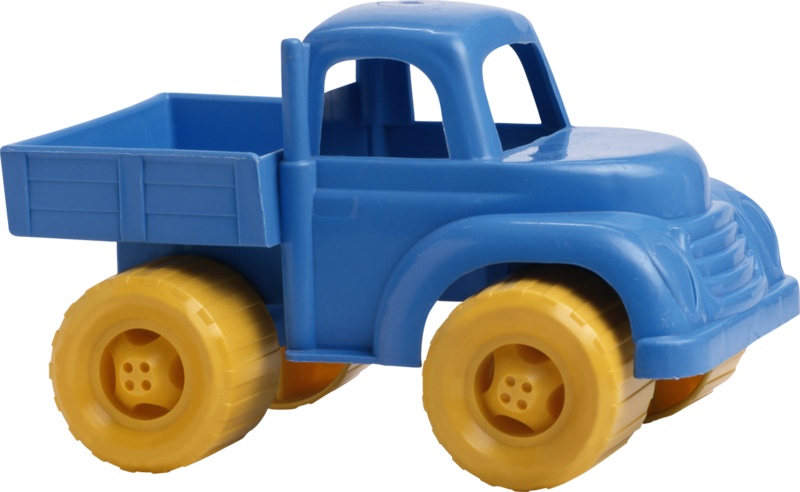 -Ребята, какие части есть у грузовой машины? (Кабина, кузов, колёса).Упражнение: « Перевезем кубики»- Давайте соберём кубики, и, тем самым наведём в группе порядок. Возьмите по одному кубику, положите его в кузов грузовика, а Ванечка отвезёт груз. Как вы думаете, где могут пригодиться кубики? (На стройке). Правильно.- Давайте пройдём и сядем на стулья.- Ребята, сегодня мы с вами поговорим о транспорте. Послушайте загадки и отгадайте их. (Отгадка сопровождается показом соответствующей картинкой).Пьет бензин, как молоко, 
Может бегать далеко. 
Возит грузы и людей. 
Ты знаком, конечно, с ней? (Машина)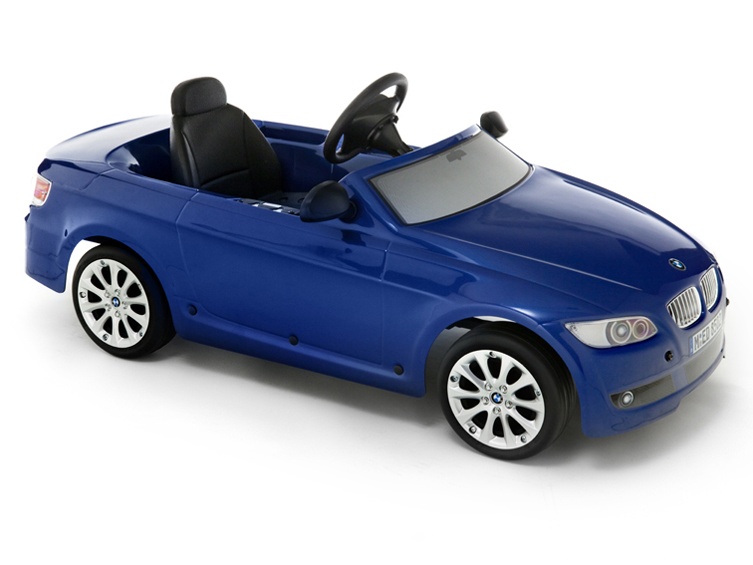 -Что это? (Машина). Правильно, молодцы.- Следующая загадка.Братцы в гости снарядились, 
Друг за другом уцепились. 
И помчались в путь далек, 
Лишь оставили дымок.  (Поезд)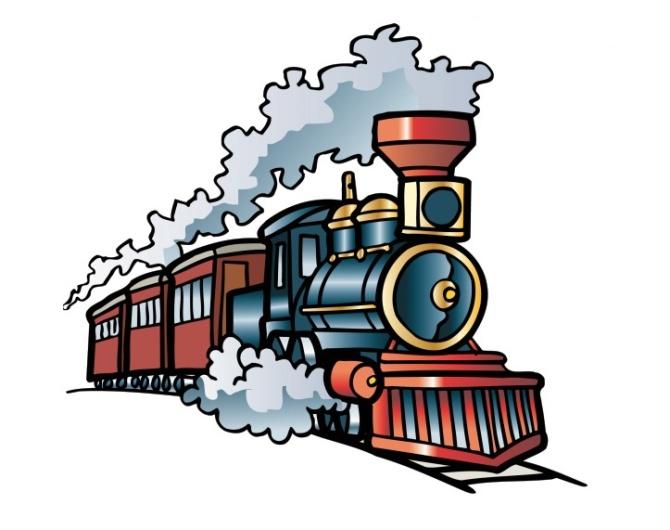 - Конечно, это поезд. Ребята, транспорт, который ездит по земле, называется – наземный.-Какой ещё наземный транспорт вы знаете? (трактор, велосипед, мотоцикл, троллейбус, автобус). Молодцы!- Следующая загадка.Очень быстро в небе мчитсяУдивительная птица.Ввысь летит на ней пилот.Что за птица? (Самолет)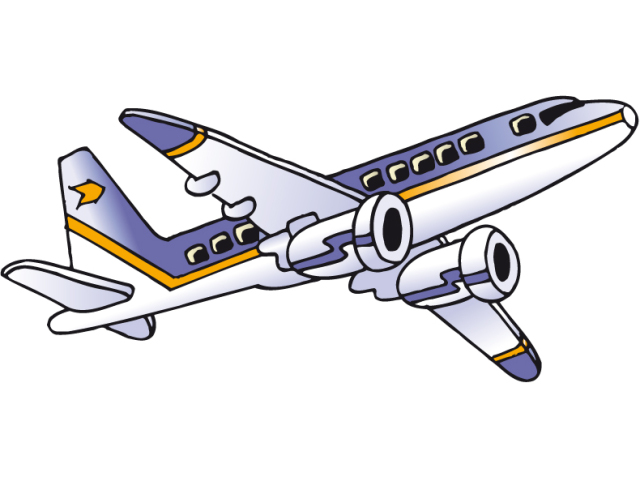 - Что это? (Самолёт). Совершенно верно. Где летает самолёт? (По воздуху). Значит, как называется такой вид транспорта? (Воздушный). Молодцы! - Идём дальше.По волнам дворец плывёт,На себе людей везёт. (Корабль)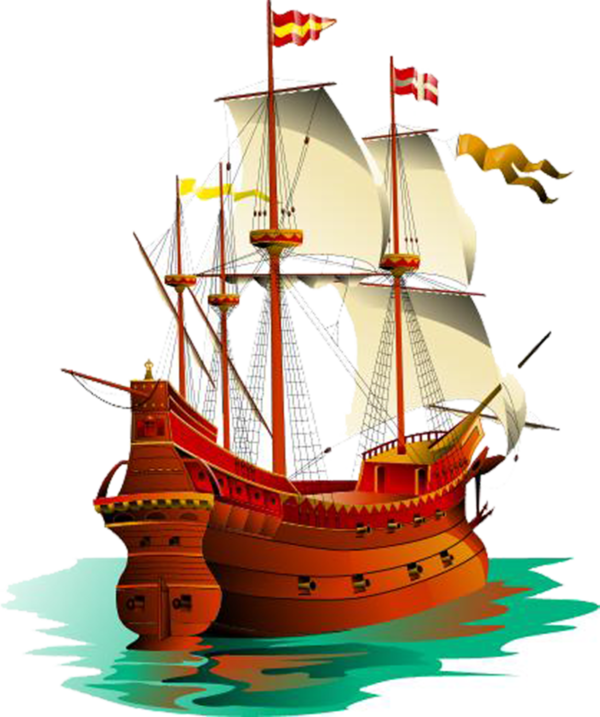 - Правильно, это корабль. Где плавает корабль? (По воде). Значит, как называется такой вид транспорта? (Водный). Молодцы. Назовите ещё водный транспорт. (Катер, лодка, пароход). Умницы.3. Физкультминутка - А сейчас мы встанем, «вагончики» прицепились и поехали «чух-чух, чух-чух».Дети садятся за столы.- Ребята, посмотрите, перед вами лежат листы бумаги. Что изображено на них? (Машина). Посмотрите внимательно, все ли части у машины есть? (Нет). Чего не хватает? (Колёс). Чтобы наша машина могла поехать, предлагаю дорисовать ей колёса. Какой формы колёса? (Круглые). Нарисуйте круглые колёса. Молодцы. Все справились.4. Игра «Угадай на слух».- А сейчас я вам предлагаю прослушать запись звука, и определить какому транспорту он соответствует.(Звук поезда, машины, самолёта, вертолёта ). - Молодцы. Какие вы внимательные, помните звуки транспорта.5. Итог.- Ребята, давайте вспомним, чем мы сегодня занимались, о чём говорили?Играли, повторили части грузовика, отгадывали загадки, говорили о видах транспорта: наземном, водном, воздушном, определяли на слух транспорт, дорисовывали часть грузовика. Сюрпризный момент: В группу привозят большую грузовую машину. В кузове машины лежат машинки.- Вы очень хорошо сегодня отвечали, были активными, внимательными. И грузовик привёз нам в группу новые машинки. Воспитатель отдаёт детям машины. 